Cheddleton Parish Council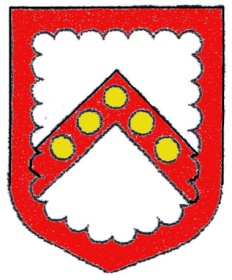 Clerk:   Ms. L.J. Eyre                                  Telephone:  01538 385223  34, The Walks, Leek, Staffs, ST13 8BY.     Email: louise.eyre.cheddletonpc@sky.com25th. November 2020.Dear Sir/Madam,L01-20 The Local Authorities and Police and Crime Panels (Coronavirus) (Flexibility of Local Authority and Police and Crime Panel Meetings) (England and Wales) Regulations 2020All members of the Planning & Amenities Committee are hereby summoned to the online Zoom Parish Council Meeting on Tuesday, 1st. December 2020 at 7:30pm.  An agenda for the meeting is set out below (this is an abridged agenda, items not included will be addressed at a future meeting)Ms. L. J. Eyre,Parish Clerk.AGENDAApologies.Members’ Declarations of Interest.Public Question Time.Minutes of the meeting of the 3rd. November 2020.Matters arising therefrom.Correspondence: -Hedge on School Playing Field Moorside School.Commercial Waste Officer AES - Susan Richardson.Peak District Rural Housing - New Affordable Housing - Wetley Rocks.SMDC Copy of New Electoral Role 1st Dec 2020.SLCC Updates.Community Foundation - Winter Appeal.SPCA Training courses.Census 2021 - Community Handbook.CPRE Newsletter & Countryside Voices Magazine.Action Fraud Updates.Amey Report 4196511 - Cheadle Road, Cheddleton - Pothole - update.Amey Report 4189287 & 4199918 Hollow Lane, Cheddleton - Blocked Drains -Completed 11/11/2020.Amey Report 4216677 - Rownall Road - Pothole - Completed 24/11/2020Amey Report 4217154 - Rownall Road - Road Damage - Assessed 19/11/2020 Non-urgent.Basford Lane, Cheddleton - Telegraph poles.Western Power Support Grants.SMDC - Small Business Rate Relief.Support Staffordshire - updates.Staffordshire Wildlife Newsletter.Trees on Randles Lane - Wetley Rocks.Bridges Basford Bridge Lane, Cheddleton Update/CCTV.Gateway Signs to Cheddleton/Wetley Rocks.Weeds obstructing Pavements Wetley Rocks.Works required to Rennie Crescent entrance to Cheddleton Playing Fields.Christmas Tree - Cheddleton.Climate Change ideas.Charge for Transfer of Accounts Package Licence to New Council PC - £25Rail Link to Stoke-on-Trent.Planning Applications: -SMD/2020/0575 - Stanhopea, Mill Lane, Wetley Rocks - Formation of vehicular access.SMD/2020/0633 - 10, Wetley Avenue, Cellarhead - Proposed 2 storey side extension.SMD/2020/0629 - Badgers Croft, Westwood, Wetley Rocks - Demolition of existing conservatory, erection of sunroom, two storey side and first floor rear extension.SMD/2020/0467 - 38, Churchill Avenue, Cheddleton - Proposed single storey side and rear extensions.Forward Agenda Items.Confidential Item - Financial Requirements - Administration/Amenities/Open Space.Confidential Item - Purchase of Land by the Parish Council.Zoom MeetingTopic: #4 Planning & Amenities CommitteeTime: Dec 1, 2020 07:30 PM LondonJoin Zoom Meetinghttps://us02web.zoom.us/j/86331423412?pwd=OS9sQW96M1kxT3pvOEhRNnRkTWVzZz09Meeting ID: 863 3142 3412Passcode: 672123